THE CHURCH IN NEW YORK CITYCHILDREN’S MEETING LESSONJUNE 24, 2018 CELEBRATION MEETING – Special Lesson on CreationWe have been in the creation lessons for a few weeks now. As we sing these songs we will cover some points about creation as well as draw out from the children what they understand and appreciate about God’s creation.Suggested memory verses: Colossians 1:16a (Because in Him all things were created, in the heavens and on the earth, the visible and the invisible,…)John 1:3a (All things came into being through Him, and apart from Him not one thing came into being…)9001   God's Design Song #1: Let's Open Up Our Eyes!Let’s open up our eyes 
And see what God has done. 
Together let us all behold 
God's great creation. 
It’s so vast! It’s so grand! 
Each detail by His almighty hand. 
Look around, look and see, 
All the things made for you and me! This song says to open up our eyes. Aren’t my eyes open? But are they really open? Do I really see what is around me? When I say see I mean more than just to see with my physical eyes. I mean to appreciate. Look closely, marvel at God’s creation. Can you name something in God’s creation that is vast? Grand? Can you explain a detail in God’s creation? (Listen to the children’s examples. Make sure they share loud enough for all to hear. Also be ready to add some examples of your own. Show pictures of the Grand Canyon, Mount Everest, Niagara Falls, a vast starry night sky, etc.)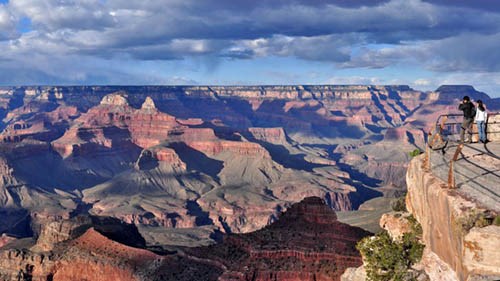 Grand Canyon South Rim9504   (Bible Story Songs Wonderful CD) Song 4 Heaven's for earth, 
Earth's for man, 
Man's for God, 
That's what I am. 
I'm a man for God. 
Yes-sir-ee! 
That's how God created me! 